Сумська міська радаVІI СКЛИКАННЯ         СЕСІЯРІШЕННЯвід                   2019 року №          -МРм. СумиРозглянувши звернення орендаря, надані документи, враховуючи рекомендації постійної комісії з питань архітектури, містобудування, регулювання земельних відносин, природокористування та екології Сумської міської ради (протокол від 14.11.2019 № 175), відповідно до статей 12, 20, частини 6 статті 186 Земельного кодексу України, статті 30 Закону України «Про оренду землі», на підставі рішення Сумської міської ради від 20.06.2018 № 3576-МР «Про встановлення плати за землю» (зі змінами), керуючись пунктом 34 частини першої статті 26 Закону України «Про місцеве самоврядування в Україні», Сумська міська радаВИРІШИЛА:1. Затвердити проект землеустрою щодо відведення земельної ділянки у разі зміни її цільового призначення із земель житлової та громадської забудови; для будівництва та обслуговування будівель торгівлі (код КВЦПЗ – 03.07) на землі житлової та громадської забудови; для будівництва та обслуговування будівель закладів охорони здоров’я та соціальної допомоги (код КВЦПЗ – 03.03), кадастровий номер 5910136300:01:003:0039, площею 0,0192 га за адресою: м. Суми, проспект Михайла Лушпи, 31 А, яка знаходиться у користуванні громадянки Лисиці Наталії Вікторівни на підставі договору оренди земельної ділянки, укладеного 02 березня 2015 року (додаткова угода до договору оренди земельної ділянки від 19 серпня 2019 року, номер запису про інше речове право в Державному реєстрі речових прав на нерухоме майно: 9094857 від 18 березня 2015 року).2. Після внесення відповідних змін стосовно цільового призначення земельної ділянки до Державного земельного кадастру внести зміни до договору оренди земельної ділянки за адресою: м. Суми, проспект Михайла Лушпи, 31 А, площею 0,0192 га, кадастровий номер 5910136300:01:003:0039, укладеного 02 березня 2015 року (додаткова угода до договору оренди земельної ділянки від 19 серпня 2019 року, номер запису про інше речове право в Державному реєстрі речових прав на нерухоме майно: 9094857 від 18 березня 2015 року) з громадянкою Лисицею Наталією Вікторівною, у частині цільового, функціонального призначення земельної ділянки та орендної плати, а саме:2.1. Пункт 2.1 договору викласти в такій редакції: «Земельна ділянка за функціональним призначенням надається в оренду під розміщеним консультативним медичним закладом, згідно з Класифікацією видів цільового призначення земель – 03.03 Для будівництва та обслуговування будівель закладів охорони здоров’я та соціальної допомоги.»;2.2. Абзац перший розділу 3 договору викласти в такій редакції: «Орендна плата на рік становить 3,0 % від нормативної грошової оцінки землі.» відповідно змінивши положення, що стосуються розміру річної орендної плати.	3. Департаменту забезпечення ресурсних платежів Сумської міської ради (Клименко Ю.М.) забезпечити підготовку та укладання додаткової угоди до договору оренди земельної ділянки.Сумський міський голова							О.М. ЛисенкоВиконавець: Клименко Ю.М.Ініціатор розгляду питання - постійна комісія з питань архітектури, містобудування, регулювання земельних відносин, природокористування та екології Сумської міської радиПроект рішення підготовлено департаментом забезпечення ресурсних платежів Сумської міської радиДоповідач – департамент забезпечення ресурсних платежів Сумської міської ради 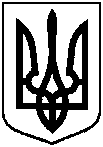 Проектоприлюднено«__»_____________2019 р.Про затвердження проекту землеустрою щодо відведення земельної ділянки у разі зміни її цільового призначення та внесення змін до договору оренди земельної ділянки, укладеного з Лисицею Наталією Вікторівною